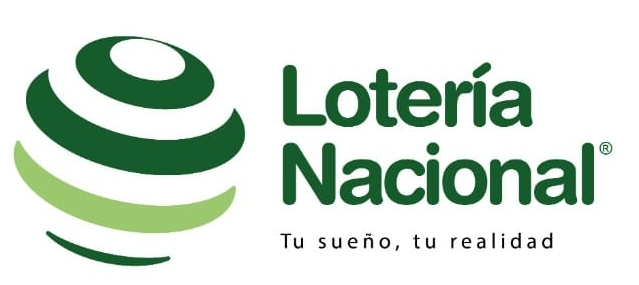 “NO EXISTEN ACTOS DE CLASIFICACIÓN DE INFORMACIÓN A JULIO 2021”